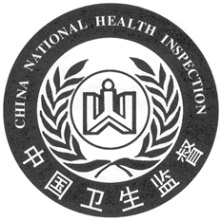 卫生行政许可决定书长县卫公准字〔 2022 〕第0496号被许可单位：长沙丰诺健身管理有限公司统一社会信用代码：91430121MA4RKX4X3C经营地址：长沙县黄花镇黄花路社区黄花路83、85号法定代表人（经营者）：唐超     你单位于2022年7月25日向本局提出的 公共场所  卫生行政许可申请，根据《中华人民共和国行政许可法》第三十八条第一款、《公共场所卫生管理条例》第四条、《长沙市公共场所卫生许可告知承诺制实施办法》第七条、第九条的规定，经本局审查，你单位的申请符合条件，决定准予你单位申请的游泳馆项目的卫生行政许可，并颁发 卫生许可证，有效期限：2022年7月25日—2026年7月24日。                                                  长沙县卫生健康局                                              2022年7月25日第一联存档，第二联交申请人卫生行政许可决定书长县卫公准字〔 2022 〕第0497号被许可单位：长沙县黄花镇桃李游泳馆统一社会信用代码：92430121MABRXLQR5L经营地址：长沙县黄花镇机场口社区金阳大道以北、机场大道以西交汇处西北角和泓桃李春风小区内法定代表人（经营者）：胡浩然     你单位于2022年7月25日向本局提出的 公共场所  卫生行政许可申请，根据《中华人民共和国行政许可法》第三十八条第一款、《公共场所卫生管理条例》第四条、《长沙市公共场所卫生许可告知承诺制实施办法》第七条、第九条的规定，经本局审查，你单位的申请符合条件，决定准予你单位申请的游泳馆项目的卫生行政许可，并颁发 卫生许可证，有效期限：2022年7月25日—2026年7月24日。                                                  长沙县卫生健康局                                              2022年7月25日第一联存档，第二联交申请人卫生行政许可决定书长县卫公准字〔 2022 〕第0498号被许可单位：长沙县春华镇金春宾馆统一社会信用代码：92430121MA4NF3C790经营地址：长沙县春华镇春华社区新街路77号法定代表人（经营者）：刘杰   你单位于2022年7月25日向本局提出的 公共场所  卫生行政许可申请，根据《中华人民共和国行政许可法》第三十八条第一款、《公共场所卫生管理条例》第四条、《长沙市公共场所卫生许可告知承诺制实施办法》第七条、第九条的规定，经本局审查，你单位的申请符合条件，决定准予你单位申请的住宿项目的卫生行政许可，并颁发 卫生许可证，有效期限：2022年7月25日—2026年7月24日。                                                  长沙县卫生健康局                                              2022年7月25日第一联存档，第二联交申请人卫生行政许可决定书长县卫公准字〔 2022 〕第0499号被许可单位：长沙县湘龙杰森理发店统一社会信用代码：92430121MA7AL9W44X经营地址：长沙县湘龙街道办事处土桥村红树湾住宅小区17栋105号法定代表人（经营者）：王顺    你单位于2022年7月25日向本局提出的 公共场所  卫生行政许可申请，根据《中华人民共和国行政许可法》第三十八条第一款、《公共场所卫生管理条例》第四条、《长沙市公共场所卫生许可告知承诺制实施办法》第七条、第九条的规定，经本局审查，你单位的申请符合条件，决定准予你单位申请的美发项目的卫生行政许可，并颁发 卫生许可证，有效期限：2022年7月25日—2026年7月24日。                                                  长沙县卫生健康局                                              2022年7月25日第一联存档，第二联交申请人卫生行政许可决定书长县卫公准字〔 2022 〕第0500号被许可单位：长沙县星沙缤慧美美容中心统一社会信用代码：92430121MA7FADFF1J经营地址：长沙县星沙街道广生塘社区新城悦隽D1栋13层1332号 法定代表人（经营者）：贺桂香     你单位于2022年7月25日向本局提出的 公共场所  卫生行政许可申请，根据《中华人民共和国行政许可法》第三十八条第一款、《公共场所卫生管理条例》第四条、《长沙市公共场所卫生许可告知承诺制实施办法》第七条、第九条的规定，经本局审查，你单位的申请符合条件，决定准予你单位申请的美容项目的卫生行政许可，并颁发 卫生许可证，有效期限：2022年7月25日—2026年7月24日。                                                  长沙县卫生健康局                                              2022年7月25日第一联存档，第二联交申请人卫生行政许可决定书长县卫公准字〔 2022 〕第0501号被许可单位：长沙县湘龙安东尼美理发店统一社会信用代码：92430121MABQEHDU1F经营地址：长沙县湘龙街道办事处石子村蟠龙路以南工程职院蟠龙欣苑小区1栋127号法定代表人（经营者）：汤光华   你单位于2022年7月25日向本局提出的 公共场所  卫生行政许可申请，根据《中华人民共和国行政许可法》第三十八条第一款、《公共场所卫生管理条例》第四条、《长沙市公共场所卫生许可告知承诺制实施办法》第七条、第九条的规定，经本局审查，你单位的申请符合条件，决定准予你单位申请的美发项目的卫生行政许可，并颁发 卫生许可证，有效期限：2022年7月25日—2026年7月24日。                                                  长沙县卫生健康局                                              2022年7月25日第一联存档，第二联交申请人卫生行政许可决定书长县卫公准字〔 2022 〕第0502号被许可单位：长沙县星沙湘足堂足疗馆统一社会信用代码：92430121MA4PATTG6H经营地址：湖南省长沙市长沙县星沙街道星海商业城10栋301号法定代表人（经营者）：唐凤珍     你单位于2022年7月26日向本局提出的 公共场所  卫生行政许可申请，根据《中华人民共和国行政许可法》第三十八条第一款、《公共场所卫生管理条例》第四条、《长沙市公共场所卫生许可告知承诺制实施办法》第七条、第九条的规定，经本局审查，你单位的申请符合条件，决定准予你单位申请的足浴项目的卫生行政许可，并颁发 卫生许可证，有效期限：2022年7月26日—2026年7月25日。                                                  长沙县卫生健康局                                              2022年7月26日第一联存档，第二联交申请人卫生行政许可决定书长县卫公准字〔 2022 〕第0503号被许可单位：长沙县泉塘街道红悦美容店统一社会信用代码：92430121MABTH04B1D经营地址：湖南省长沙市长沙县泉塘街道华天LOHO小镇2栋103法定代表人（经营者）：熊红     你单位于2022年7月26日向本局提出的 公共场所  卫生行政许可申请，根据《中华人民共和国行政许可法》第三十八条第一款、《公共场所卫生管理条例》第四条、《长沙市公共场所卫生许可告知承诺制实施办法》第七条、第九条的规定，经本局审查，你单位的申请符合条件，决定准予你单位申请的美容项目的卫生行政许可，并颁发 卫生许可证，有效期限：2022年7月26日—2026年7月25日。                                                  长沙县卫生健康局                                              2022年7月26日第一联存档，第二联交申请人卫生行政许可决定书长县卫公准字〔 2022 〕第0504号被许可单位：长沙县黄花镇陈珊美容美发店统一社会信用代码：92430121MABPJPTA85经营地址：湖南省长沙市长沙县黄花镇岐山社区联晟家园1栋111号法定代表人（经营者）：章诗仁     你单位于2022年7月26日向本局提出的 公共场所  卫生行政许可申请，根据《中华人民共和国行政许可法》第三十八条第一款、《公共场所卫生管理条例》第四条、《长沙市公共场所卫生许可告知承诺制实施办法》第七条、第九条的规定，经本局审查，你单位的申请符合条件，决定准予你单位申请的美发项目的卫生行政许可，并颁发 卫生许可证，有效期限：2022年7月26日—2026年7月25日。                                                  长沙县卫生健康局                                              2022年7月26日第一联存档，第二联交申请人卫生行政许可决定书长县卫公准字〔 2022 〕第0505号被许可单位：长沙县福临镇泳乐汇游泳馆统一社会信用代码：92430121MA4PNM6D7Q经营地址：长沙县福临镇影珠山村双塘组法定代表人（经营者）：宁海鹏    你单位于2022年7月26日向本局提出的 公共场所  卫生行政许可申请，根据《中华人民共和国行政许可法》第三十八条第一款、《公共场所卫生管理条例》第四条、《长沙市公共场所卫生许可告知承诺制实施办法》第七条、第九条的规定，经本局审查，你单位的申请符合条件，决定准予你单位申请的游泳馆项目的卫生行政许可，并颁发 卫生许可证，有效期限：2022年7月26日—2026年7月25日。                                                  长沙县卫生健康局                                              2022年7月26日第一联存档，第二联交申请人卫生行政许可决定书长县卫公准字〔 2022 〕第0506号被许可单位：长沙县星沙苏海燕美容美发店统一社会信用代码：92430121MABRY3UQ9X经营地址：湖南省长沙市长沙县星沙街道螺丝塘社区华润置地广场二期21栋104法定代表人（经营者）：苏海燕     你单位于2022年7月26日向本局提出的 公共场所  卫生行政许可申请，根据《中华人民共和国行政许可法》第三十八条第一款、《公共场所卫生管理条例》第四条、《长沙市公共场所卫生许可告知承诺制实施办法》第七条、第九条的规定，经本局审查，你单位的申请符合条件，决定准予你单位申请的美发项目的卫生行政许可，并颁发 卫生许可证，有效期限：2022年7月26日—2026年7月25日。                                                  长沙县卫生健康局                                              2022年7月26日第一联存档，第二联交申请人卫生行政许可决定书长县卫公准字〔 2022 〕第0507号被许可单位：长沙县星沙靓丝理发店统一社会信用代码：92430121MABM8AKR66经营地址：长沙县星沙街道金甲坪社区万象汇LG46号商铺法定代表人（经营者）：万辰红     你单位于2022年7月27日向本局提出的 公共场所  卫生行政许可申请，根据《中华人民共和国行政许可法》第三十八条第一款、《公共场所卫生管理条例》第四条、《长沙市公共场所卫生许可告知承诺制实施办法》第七条、第九条的规定，经本局审查，你单位的申请符合条件，决定准予你单位申请的美发项目的卫生行政许可，并颁发 卫生许可证，有效期限：2022年7月27日—2026年7月26日。                                                  长沙县卫生健康局                                              2022年7月27日第一联存档，第二联交申请人卫生行政许可决定书长县卫公准字〔 2022 〕第0508号被许可单位：长沙县星沙艺恒美学美发店统一社会信用代码：92430121MABTFWUJ9T经营地址：湖南省长沙市长沙县星沙街道金甲坪社区凤凰城三期1栋102法定代表人（经营者）：缪旭博     你单位于2022年7月27日向本局提出的 公共场所  卫生行政许可申请，根据《中华人民共和国行政许可法》第三十八条第一款、《公共场所卫生管理条例》第四条、《长沙市公共场所卫生许可告知承诺制实施办法》第七条、第九条的规定，经本局审查，你单位的申请符合条件，决定准予你单位申请的美发项目的卫生行政许可，并颁发 卫生许可证，有效期限：2022年7月27日—2026年7月26日。                                                  长沙县卫生健康局                                              2022年7月27日第一联存档，第二联交申请人卫生行政许可决定书长县卫公准字〔 2022 〕第0509号被许可单位：长沙县星沙黑桃造型美发店统一社会信用代码：92430121MABU03MF53经营地址：湖南省长沙市长沙县星沙街道板仓路87号法定代表人（经营者）：石广云     你单位于2022年7月28日向本局提出的 公共场所  卫生行政许可申请，根据《中华人民共和国行政许可法》第三十八条第一款、《公共场所卫生管理条例》第四条、《长沙市公共场所卫生许可告知承诺制实施办法》第七条、第九条的规定，经本局审查，你单位的申请符合条件，决定准予你单位申请的美发项目的卫生行政许可，并颁发 卫生许可证，有效期限：2022年7月28日—2026年7月27日。                                                  长沙县卫生健康局                                              2022年7月28日第一联存档，第二联交申请人卫生行政许可决定书长县卫公准字〔 2022 〕第0510号被许可单位：长沙县星沙品之漫酒店统一社会信用代码：92430121MA4LC6LP3L经营地址：长沙县星沙街道星城社区开元东路87号方略城市广场10栋1层15号、5-6层法定代表人（经营者）：刘小东     你单位于2022年7月28日向本局提出的 公共场所  卫生行政许可申请，根据《中华人民共和国行政许可法》第三十八条第一款、《公共场所卫生管理条例》第四条、《长沙市公共场所卫生许可告知承诺制实施办法》第七条、第九条的规定，经本局审查，你单位的申请符合条件，决定准予你单位申请的住宿项目的卫生行政许可，并颁发 卫生许可证，有效期限：2022年7月28日—2026年7月27日。                                                  长沙县卫生健康局                                              2022年7月28日第一联存档，第二联交申请人卫生行政许可决定书长县卫公准字〔 2022 〕第0511号被许可单位：长沙县星沙广逸龙廷足浴会所统一社会信用代码：92430121MA7AX75694经营地址：湖南省长沙市长沙县星沙街道星城社区城东安置小区C17栋307号2楼法定代表人（经营者）：葛振展     你单位于2022年7月28日向本局提出的 公共场所  卫生行政许可申请，根据《中华人民共和国行政许可法》第三十八条第一款、《公共场所卫生管理条例》第四条、《长沙市公共场所卫生许可告知承诺制实施办法》第七条、第九条的规定，经本局审查，你单位的申请符合条件，决定准予你单位申请的足浴项目的卫生行政许可，并颁发 卫生许可证，有效期限：2022年7月28日—2026年7月27日。                                                  长沙县卫生健康局                                              2022年7月28日第一联存档，第二联交申请人卫生行政许可决定书长县卫公准字〔 2022 〕第0512号被许可单位：长沙县黄花镇一品旅馆统一社会信用代码：92430121MA4PP84784经营地址：长沙县黄花镇机场口社区盛地领航城3栋101号2楼法定代表人（经营者）：张玉晴     你单位于2022年7月28日向本局提出的 公共场所  卫生行政许可申请，根据《中华人民共和国行政许可法》第三十八条第一款、《公共场所卫生管理条例》第四条、《长沙市公共场所卫生许可告知承诺制实施办法》第七条、第九条的规定，经本局审查，你单位的申请符合条件，决定准予你单位申请的住宿项目的卫生行政许可，并颁发 卫生许可证，有效期限：2022年7月28日—2026年7月27日。                                                  长沙县卫生健康局                                              2022年7月28日第一联存档，第二联交申请人卫生行政许可决定书长县卫公准字〔 2022 〕第0513号被许可单位：长沙县星沙卡蒂诗美发店统一社会信用代码：92430121MABRANKU19经营地址：湖南省长沙市长沙县星沙街道黄金塘社区众鑫建材市场19栋167号法定代表人（经营者）：石广阳     你单位于2022年7月29日向本局提出的 公共场所  卫生行政许可申请，根据《中华人民共和国行政许可法》第三十八条第一款、《公共场所卫生管理条例》第四条、《长沙市公共场所卫生许可告知承诺制实施办法》第七条、第九条的规定，经本局审查，你单位的申请符合条件，决定准予你单位申请的美发项目的卫生行政许可，并颁发 卫生许可证，有效期限：2022年7月29日—2026年7月28日。                                                  长沙县卫生健康局                                              2022年7月29日第一联存档，第二联交申请人卫生行政许可决定书长县卫公准字〔 2022 〕第0514号被许可单位：长沙县金井镇众众理发店统一社会信用代码：92430121MA4PQNNAXB经营地址：长沙县金井镇龙华山村廖江边组28号法定代表人（经营者）：张桂英     你单位于2022年7月29日向本局提出的 公共场所  卫生行政许可申请，根据《中华人民共和国行政许可法》第三十八条第一款、《公共场所卫生管理条例》第四条、《长沙市公共场所卫生许可告知承诺制实施办法》第七条、第九条的规定，经本局审查，你单位的申请符合条件，决定准予你单位申请的美发项目的卫生行政许可，并颁发 卫生许可证，有效期限：2022年7月29日—2026年7月28日。                                                  长沙县卫生健康局                                              2022年7月29日第一联存档，第二联交申请人卫生行政许可决定书长县卫公准字〔 2022 〕第0515号被许可单位：湖南文农文化传媒有限公司统一社会信用代码：91430121MABLJQEL18经营地址：湖南省长沙县金井镇王梓园村石塘组1号法定代表人（经营者）：向玉前     你单位于2022年7月29日向本局提出的 公共场所  卫生行政许可申请，根据《中华人民共和国行政许可法》第三十八条第一款、《公共场所卫生管理条例》第四条、《长沙市公共场所卫生许可告知承诺制实施办法》第七条、第九条的规定，经本局审查，你单位的申请符合条件，决定准予你单位申请的住宿项目的卫生行政许可，并颁发 卫生许可证，有效期限：2022年7月29日—2026年7月28日。                                                  长沙县卫生健康局                                              2022年7月29日第一联存档，第二联交申请人卫生行政许可决定书长县卫公准字〔 2022 〕第0516号被许可单位：长沙县星沙杰盛宾馆统一社会信用代码：92430121MA4PCL317N经营地址：湖南省长沙市长沙县星沙街道金茂路社区二区15栋115号法定代表人（经营者）：曾杰     你单位于2022年7月29日向本局提出的 公共场所  卫生行政许可申请，根据《中华人民共和国行政许可法》第三十八条第一款、《公共场所卫生管理条例》第四条、《长沙市公共场所卫生许可告知承诺制实施办法》第七条、第九条的规定，经本局审查，你单位的申请符合条件，决定准予你单位申请的住宿项目的卫生行政许可，并颁发 卫生许可证，有效期限：2022年7月29日—2026年7月28日。                                                  长沙县卫生健康局                                              2022年7月29日第一联存档，第二联交申请人